New Items available from the Furniture Shop Jan 2020.All items can be painted or left for you to paint at home.  The list of current paint stock is at the end of this brochure.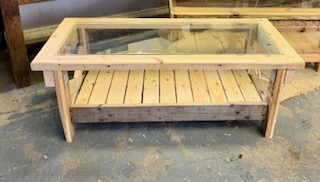 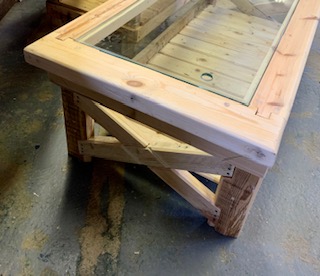 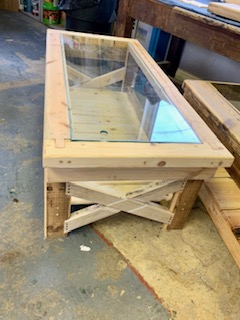 Stunning Coffee Table – untreated.  £40Quantity - 1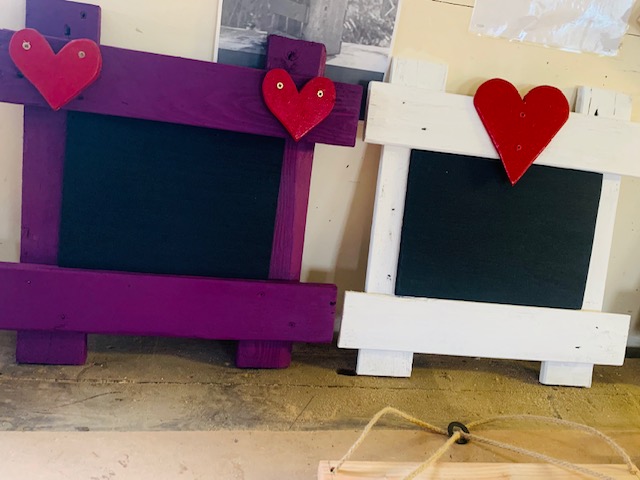 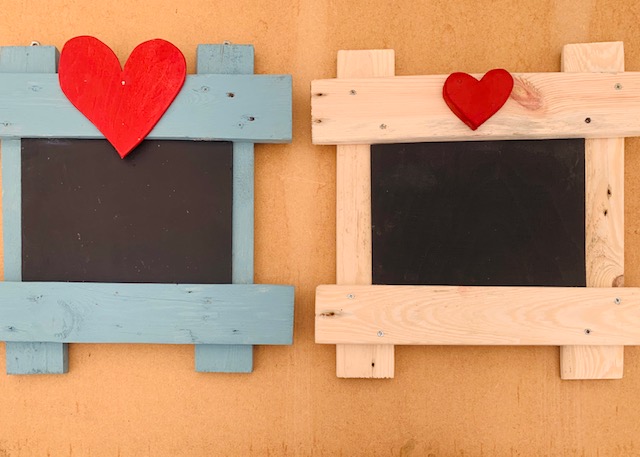 Chalkboards – with/without hearts £7Quantity – 5 in stock but can be made to order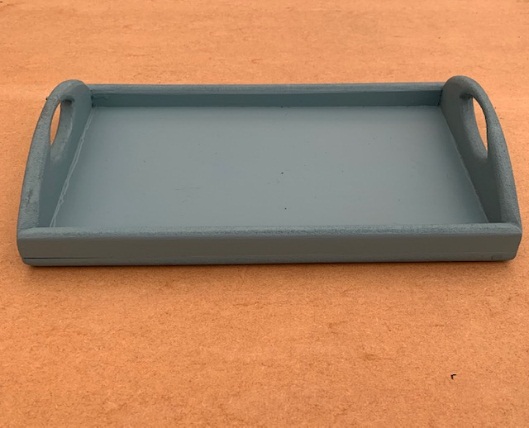 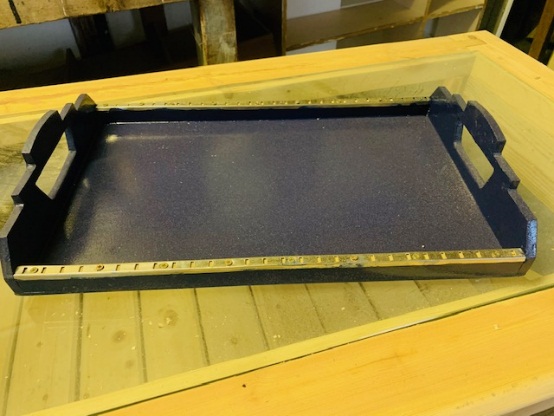 Trays – 1x Duck Egg Blue matt 1x Oxford Blue Gloss £5 –enough for 2 coffee cups and biscuits Quantity – 2 in stock as above – can be made to order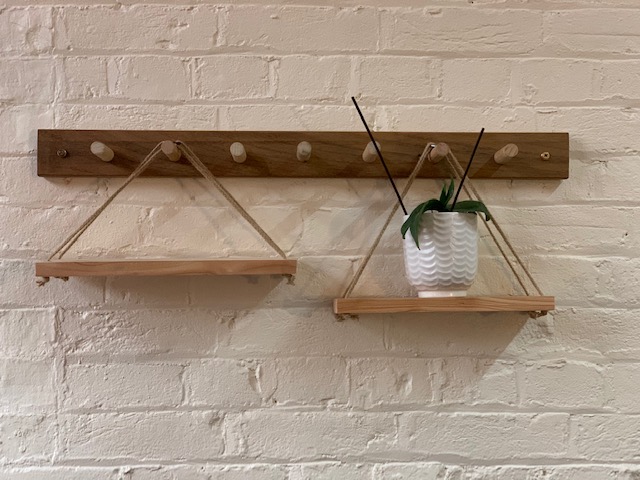 Quantity – 2 in stock as above – can be made to orderHanging shelves – base can be painted in available colours (see below), hanging string can be longer lengths if required.  £8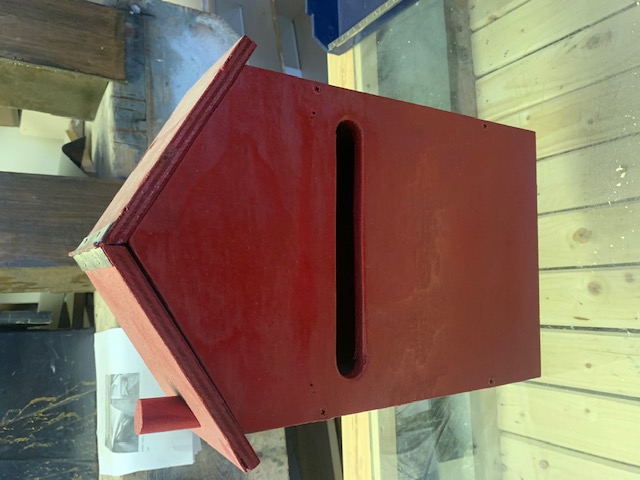 Slim Letter Box - £10 – painted Pillar Box RedQuantity – 1 in stock – can be made to order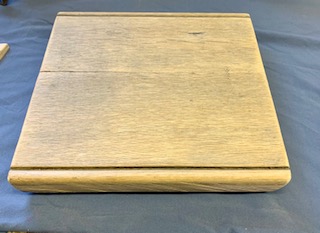 Cheese or Chopping Board - this is really heavy piece and would make a lovely part of a cheese and wine present Hamper for someone.£15Quantity – 1 in stock as above – can be made to order subject to stock wood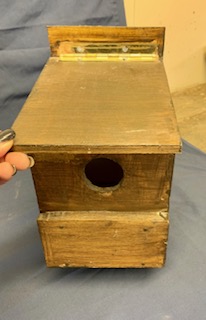 Bird Boxes – treated £5/untreated £4Multiple in stock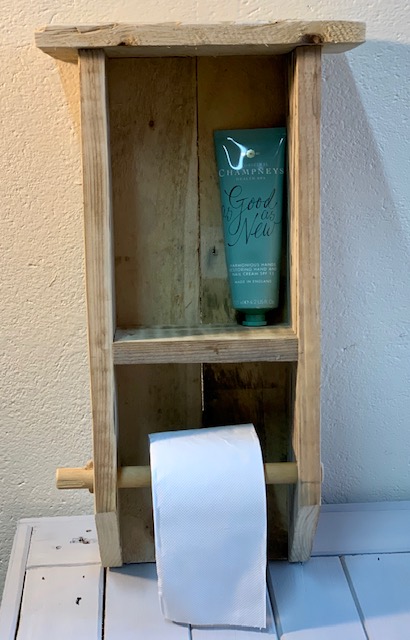 Rustic Toilet Roll Holder £10 Quantity – 1 in stock as above – can be made to order           Display Unit £15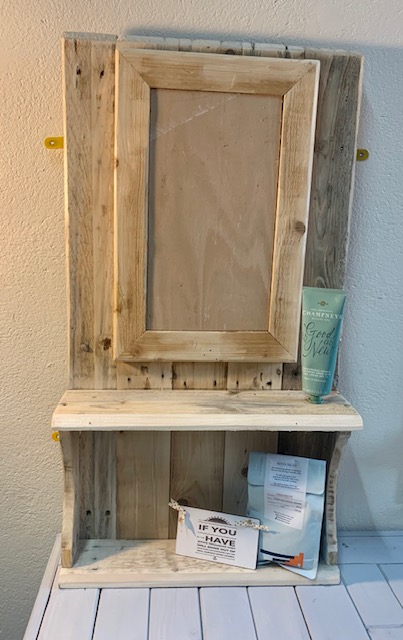  (please note this has been painted with blackboard paint in the centre section) Quantity – 1 in stock as above – can be made to order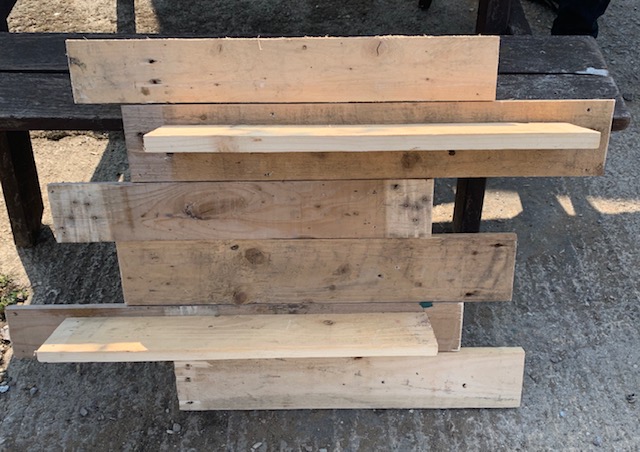 There are various designs/sizes of these shelving units and some painted and some unpainted.£10 – unpainted£12 - paintedMultiple in stock.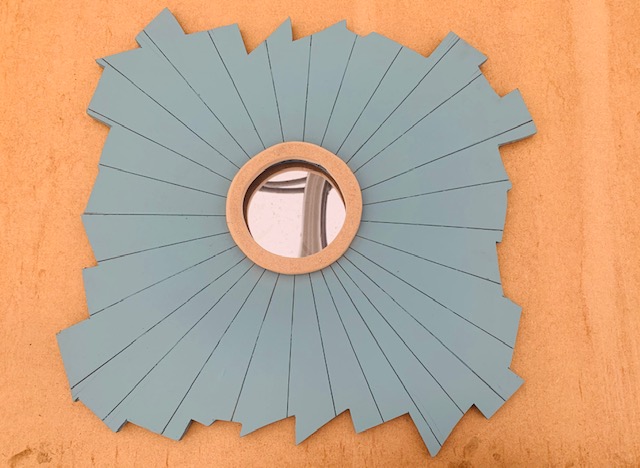 Quantity – 2 in stock as above – can be made to orderLarge Mirrors £8 each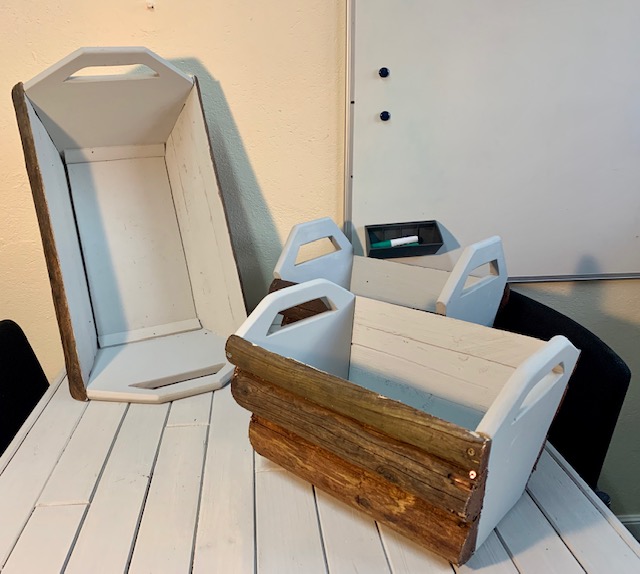 Wooden Baskets – good for log storage or other items.Small - £6  Large £8Made to Order only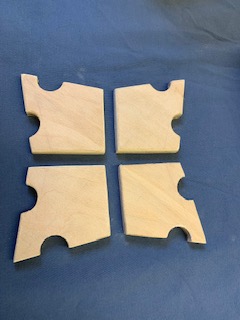 Coaster Set – various designs £3 Mulitple in stock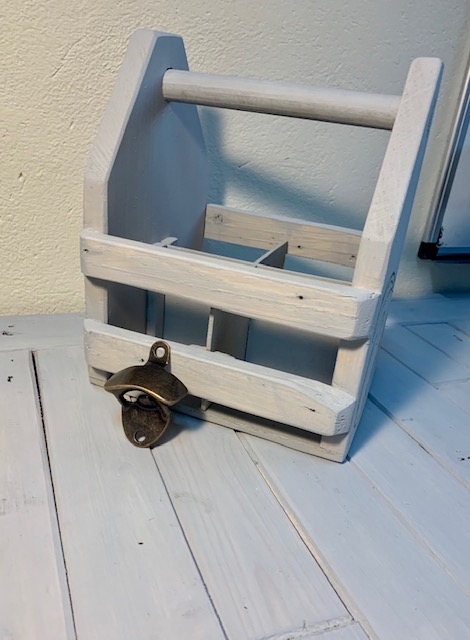 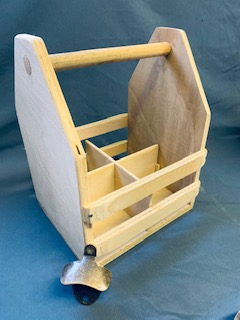 Bottle Holder – with bottle opener for self-attachment £10 or without opener £8 (painted or unpainted or unpainted on request)Quantity – 2 in stock as above – can be made to orderCurrent Paint Stock available:Plum Berry (Matt)Dark Duck Egg (Matt)Deep Red (Gloss)Oxford Blue (Gloss)Signal Red (Gloss)Dove Grey Chalk PaintCountry Brown wood paintWoodland Green wood paintGold Wax finishSilver Wax finish